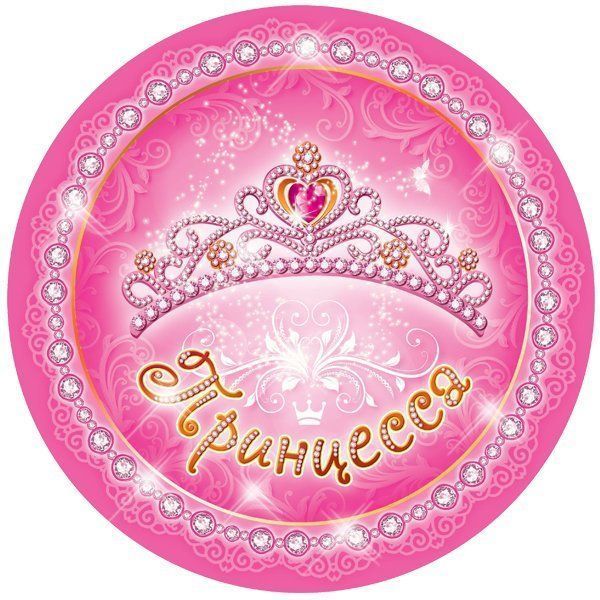                               Ксения                  Полина          Алина                    Полина     Виктория          Александра          Алёна                      Софья            Дарья